  МИНИСТЕРСТВО ОБРАЗОВАНИЯ  СТАВРОПОЛЬСКОГО КРАЯ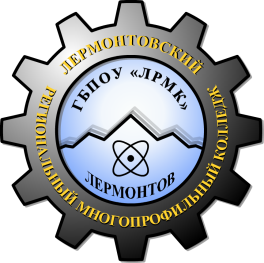 Государственное бюджетное профессиональное образовательное учреждение 
«Лермонтовский региональный многопрофильный колледж»(ЛРМК)357340, Ставропольский край, г. Лермонтов, Комсомольская ул., 18, 
Тел./факс (87935) 3-14-92. E-mail: college-lermon@mail.ruПрограмма  профилактики суицидального поведения несовершеннолетних(реализуется на постоянной основе)Автор: преподаватель ГБПОУ  ЛРМК Романова Любовь Ивановнаг. ЛермонтовПояснительная записка.1. Содержание проблемы и обоснование необходимости её решения программными методами.	Семье и отдельной личности в период жизненных кризисов свойственно искажение субъективного образа мира, т.е., представлений и отношения к себе и к миру в целом. Суицидальные мысли и фантазии в этот момент очень распространены.По данным отчёта Детского фонда ООН за последние годы значительно увеличилось число суицидальных попыток и завершенных самоубийств среди молодежи и даже детей. Уровень самоубийств среди российских подростков в настоящее время является одним из самых высоких в мире. Самоубийство подростков занимает третье место среди ведущих причин смертельных случаев и четвертое среди основных причин потенциальной потери жизни. Анализ материалов уголовных дел показывает, что 62% всех самоубийств несовершеннолетними совершается из-за конфликтов и неблагополучия: боязни насилия со стороны взрослых, бестактного поведения и конфликтов со стороны учителей, одноклассников, друзей, чёрствости и безразличия окружающих. В целом ряде случаев подростки решались на самоубийство из-за безразличия родителей, педагогов на их проблемы и протестовали, таким образом, против безразличия и жестокости взрослых. Решаются на такой шаг, как правило, замкнутые, ранимые по характеру, страдающие от одиночества и чувства собственной ненужности, потерявшие смысл жизни подростки. Также причиной суицида может быть алкоголизм и наркомания, как родителей, так и самих подростков, индивидуальные психологические особенности человека, внутриличностные конфликты и т.д.	Суицидальные действия у детей часто бывают импульсивными, ситуативными и не планируются заранее. Попытки суицида являются следствием непродуктивной (защитной) адаптации к жизни – фиксированное, негибкое построение человеком или семьей отношений с собой, своими близкими и внешним миром на основе действия механизма отчуждения: попыткам разрешить трудную жизненную ситуацию непригодными, неадекватными способами. Своевременная психологическая помощь, участие, оказанное подросткам в трудной жизненной ситуации, помогли бы избежать трагедий.2. Основные цели и задачи программы.	Данная программа предназначена для организации профилактической и коррекционной работы по предотвращению суицидальных попыток среди учащихся разных возрастных групп в общеобразовательном учреждении. 	Целью данной программы является профилактика суицидов и суицидальных попыток среди несовершеннолетних.	Поставленная цель достигается за счёт  решения следующих задач:создание системы психолого-педагогической поддержки учащихся разных возрастных групп;изучение особенностей психолого-педагогического статуса  учащихся, с последующим выявлением детей, нуждающихся в незамедлительной помощи.обеспечение безопасности ребенка, снятие суицидального риска;сопровождающая деятельность детей группы риска и их семей.3. Основные направления деятельности:Работа с подростками, ставшими на путь социальной дезадаптации, но имеющими ближайшие перспективы её преодоления.Работа с детьми, нуждающимися в срочной психоэмоциональной поддержке. Работа с неблагополучными семьями.4. Содержание основных понятий.Покушение на самоубийство – это однородная деятельность человека, не закончившаяся летальным исходом по различным обстоятельствам.Социализация – двуединый процесс: с одной стороны, это внешнее для человека влияние на него со стороны общества его социальных институтов и общественной атмосферы, нравственных норм и культурных ценностей, образа жизни людей; с другой – это внутреннее, личностное освоение каждым человеком такого влияния в процессе социального становления.Социальная среда – человеческое, духовное, предметное окружение ребенка, которое оказывает влияние на его личностное развитие, выступая реальным пространством его формирования и самореализации.Суицид – самоубийство, намеренное лишение себя жизни. Самоубийство и примыкающий к нему более широкий ряд феноменов аутоагрессии и саморазрушения следует отнести к формам девиантного поведения (поступки или действия человека, не соответствующие официально установленным или фактически сложившимся в данном обществе нормам).Суицидальная попытка – это целенаправленное оперирование средствами лишения себя жизни, не закончившееся смертью.Суицидальное поведение – волевые действия личности, конечной целью которых является покушение на самоубийство или сам акт самоубийства. Является следствием социально - психологической дезадаптации личности в условиях макросоциального климата.Суицидальные замыслы – это активная форма проявления суицидальности, т.е. тенденция к самоубийству, глубина которой нарастает параллельно степени разработки плана её реализации.Суицидальный риск – склонность человека к совершению действий, направленных на собственное уничтожение.Суицидент – человек, совершивший самоубийство или покушение на самоубийство.Толерантность – способность человека принимать других людей такими, каковы они есть, сосуществовать и взаимодействовать с ними.5. Принципы реализации программы.Принцип ценности личности, заключающийся в самоценности ребенка.Принцип уникальности личности, состоящий в признании индивидуальности ребенка.Принцип приоритета личностного развития, когда обучение выступает не как самоцель, а как средство развития личности каждого ребенка.Принцип ориентации на зону ближнего развития каждого ученика.Принцип эмоционально-ценностных ориентаций учебно-воспитательного процесса.6. Ожидаемый результат.	Организованная таким образом работа позволит осуществлять социальную и психологическую защиту детей, снизить количество детей с девиантным поведением и избежать суицидальных попыток. Также позволит организовать работу по оптимизации детско-родительских взаимоотношений.ПЛАН ПРОГРАММНЫХ МЕРОПРИЯТИЙ         Нормативно правовая база профилактики суицидов среди обучающихся.Федеральная целевая программа «Предупреждение и борьба с социально значимыми заболеваниями (2007 – 2012 годы)» (с дополнениями и изменениями), утв. Постановлением Правительства Российской Федерации от 10.05.2007 г. № 280, ФЗ № 120-ФЗ № 120-ФЗ от 24.06.1999 г. «Об основах системы профилактики безнадзорности и правонарушений несовершеннолетних», Закон Российской Федерации «Об образовании» п. 3 ст. 32 и п. 1 ст. 51, Письмо Министерства образования Российской Федерации «О мерах по профилактике суицида среди детей и подростков» от 26.01.2000 г. и от 29.05.2003 г., Письмо Департамента воспитания и социализации детей Министерства образования и науки РФ от 27.02.2012 г. № 06-356 «О мерах по профилактике суицидального поведения обучающихся», План мероприятий Министерства образования и науки РФ по профилактике суицидального поведения среди обучающихся образовательных учреждений на 2011 -2015 годы, утв. приказом Минобрнауки России от 26.10.2011 г. № 2537, «О мерах по профилактике суицида среди детей и подростков», письмо Министерства образования РФ от 26.01.2000 г. № 22-06-86; Статья 14 Федерального закона РФ  № 124 «Об основных гарантиях прав ребенка в РФ»; ФЗ № 120 от 24.06.1999г. «Об основах  системы  профилактики  безнадзорности  и правонарушений  несовершеннолетних»; Уголовный кодекс РФ (ст. 117 «Истязание», ст. 110 «Доведение до самоубийства», ст. 131-134 «О преступлениях сексуального характера»); Административный кодекс РФ (ст. 164 "О правах и обязанностях родителей"); Конвенция ООН о правах ребенка (ст. 6, 8, 16, 27, 28, 29, 30).Литература.1. Бережковская Е. Чем и как увлекаются подростки // Школьный психолог, 2009, №12. Борщевицкая Л. Психологический час “Как научиться жить без драки” // Школьный психолог, 2006, №10.3. Галушина Э., Комарова О. Игра для подростков “В чем смысл жизни” // Школьный психолог, 2005, №5.4. Евграфова Т. У нас новенький!// Школьный психолог, 2010, №20.5. Иванова В. Сердце// Школьный психолог, 2004, №17.6. Кузнецов Д. Демобилизирующая тревожность: некоторые причины и формы проявления невротических расстройств у современных старшеклассников // Школьный психолог, 2005, №2.7. Манелис Н. Психологический климат в классе // Школьный психолог, 2001, №10, 12, 16, 19.8. Ожегов С.И. словарь русского языка. / Под ред. Н.Ю.Шведовой. 1984. – 797 с.9. Профилактика суицидального поведения. Методические рекомендации. Сост.: А.Г.Абрумова и В.А.Тихоненко. М., 1980.10. Синягин Ю.В., Синягина Н.Ю.. Детский суицид. Психологический взгляд. КАРО, С – П , 2006. – 176 с.11. Стишенок И. Друзья // Школьный психолог, 2010, №1912. Стишенок И. Две планеты // Школьный психолог, 2010, №2013. Соболева А. Профилактика конфликтных ситуаций и борьба сними // Школьный психолог, 2004, №40, 41, 42.14. Стебенева Н, Королева Н. Программа психолого-педагогических мероприятий для выпускников в период подготовки к ЕГЭ «Путь к успеху»// Школьный психолог , 2008, №1415. Тимашова Л. Открытка от одиночества // Школьный психолог, 2010, №3916. Фоминова А. Как улучшить настроения. Изучение способов саморегуляции эмоционального состояния. Школьный психолог, 2006, №217. Фесенко Н, Олейко Н. Акция «Письмо матери»// Школьный психолог, 2008, №1618. Фалькович Т. А., Высоцкая Н. В., Толстоухова Н. С. Подростки ХХI века. Психолого-педагогическая работа в кризисных ситуациях: 8-11 классы. – М.: ВАКО, 2010. – 256 с. – (Педагогика. Психология. Управление).19. Шашкова З. Ты и я – такие разные. Занятие для подростков 11-12 лет // Школьный психолог, 2011, №11.Содержание работыСрокиОтветственныйВыявление и реабилитация несовершеннолетних и их семей, оказавшихся в трудной жизненной ситуации.В течение годаПсихологСоц. педагогСоставление базы данных по социально-неблагополучным семьям.сентябрьСоц. педагогПроведение индивидуальных профилактических мероприятий с семьями социального риска.В течение годаПсихологСоц. педагогОказание посильной юридической помощи семьям, находящимся в трудной жизненной ситуации.По запросуСоц. педагогИнформационная и организационно - посредническая помощь семьям, находящимся в социально – опасном положении: содействие в получении статуса многодетной, малоимущей семьи, помощь в оформлении опеки над несовершеннолетним.В течение года (по запросу)Соц. педагогПроведение выездного рейда «Поддержка» по семьям учащихся группы риска.ежемесячноСоц. педагогПроведение выездного рейда «Каникулы» Каникулярное времяСоц. педагогЗаседание Совета профилактикиОдин раз в четвертьПсихологСоц. педагогУчастие в организации оздоровления и отдыха во внеурочное время детей из неблагополучных и малообеспеченных семей.Каникулярное времяСоц. педагогОрганизация работы с педагогами по профилактике профессионального выгорания.В течение годаПсихологПовышение психолого-педагогической компетенции всех участников УВП.В течение годаПсихолог,Соц. педагогУчащиесяУчащиесяУчащиесяПсихологические классные часы:«Как научиться жить без драки» «Я – уникальная и неповторимая личность» (формирование позитивного отношения к другим людям (толерантности)«Мир глазами агрессивного человека» (Подростки ХХI века. Психолого-педагогическая работа в кризисных ситуациях.)«Подросток и конфликты» ( Подростки ХХI века. Психолого-педагогическая работа в кризисных ситуациях.)«Проблема отцов и детей в современном обществе» (Подростки ХХI века. Психолого-педагогическая работа в кризисных ситуациях.)«Расскажи мне обо мне» (Подростки ХХI века. Психолого-педагогическая работа в кризисных ситуациях.)«Стресс в жизни человека. Способы борьбы со стрессом».«Способы саморегуляции эмоционального состояния» В течение Года (по запросу)ПсихологКураторПравовые классные часы: «Уголовная и административная ответственность несовершеннолетних»«Права и обязанности учащихся гимназии» «Пивной фронт. За кем победа?» «Умей сказать «нет»» «Вредные и полезные привычки» В течение года (по запросу)Соц. ПедагогКураторФормирование у учащихся позитивного образа Я (через уроки психологии)В течение годаПсихологКураторКоммуникативный мини-тренинг «Сердце»  (цель: снятие тревоги первых дней и месяцев в колледже,  смягчение процесса адаптации)сентябрьПсихологКураторИгра  «Две планеты» (цель: обучение позитивному восприятию себя и другого человека)октябрьПсихолог КураторИгра «Друзья» (цель: развитие эмпатии, понимания другого, обучение сотрудничеству)октябрьПсихологКураторАкция «Письмо матери» (цель: гармонизация детско-родительских отношений)ноябрьПсихологСоц. педагогИгра «В чем смысл жизни?" В течение годаПсихолог КураторТренинг «Быть уверенным – это здорово!» (цель: формирование навыков уверенного поведения и умения противостоять давлению. Подростки ХХI века. Психолого-педагогическая работа в кризисных ситуациях)В течение годаПсихологПсихолого-педагогическая поддержка в период подготовки к экзаменам.Март-апрельПсихологКураторОткрытка от одиночества (цель: формирование чувства уверенности в собственных силах, способности справиться с жизненными проблемами самостоятельно, развитие эмпатии)апрельПсихологКураторКомплексная программа первичной профилактики наркозависимости, алкоголизма и табакокурения «Сталкер»По запросуПсихологКураторПедагогиПедагогиПедагогиЦикл занятий из Программы повышения эмоциональной устойчивости педагога Один раз в месяц в течение годаАвторИнформирование педагогов по теме «Возрастные психолого-педагогические особенности  подростков»сентябрьПсихологИнформирование педагогов по теме «Причины подросткового суицида. Роль взрослых в оказании помощи подросткам в кризисных ситуациях»В течение годаПсихологСеминар классных руководителей «Причины и формы проявления невротических расстройств у современных студентов» В течение годаПсихологСеминар классных руководителей «Психологический климат в группе»В течение годаПсихологРодителиРодителиРодителиРодительские собрания, лектории:«Возрастные психолого-педагогические особенности»«Наши ошибки в воспитании детей»;«Причины подросткового суицида. Роль взрослых в оказании помощи подросткам в кризисных ситуациях»;«Родители меня не понимают или как услышать подростка»;«Родительская любовь»;«Как подготовиться к экзаменам и сохранить здоровье»;«Капля никотина убивает верблюда»;«Серьезный мир несерьезных подростков»;«Про «Это»…» (подростковая сексуальность);«Доброе начало, или как помочь первокласснику адаптироваться к школе»;«Понять. Простить. Принять»;«Я бы в дворники пошел… или  как не отбить у детей желание учиться»;«О любви – взрослые и дети»;«Травля, как  один из подводных камней школьной жизни»; «Родители и дети – поиски взаимопонимания»;«Правовые основы семейного воспитания: права и обязанности родителей и детей»;«Курение и статистика»;«Давайте будем учиться вместе со своими детьми»По плану, по запросуПсихолог,Соц. ПедагогКураторДиагностикаДиагностикаДиагностикаУчащиесяУчащиесяУчащиесяИсследование социального статусаежегодноПсихологИсследование уровня адаптации ежегодноПсихологИсследование уровня тревожностиежегодноПсихологОпределение личностных отклонений подросткового возраста: ПДО по А. Е. Личко, Опросник Басса-Дарки, Диагностика предрасположенности личности к конфликтному общению.По запросуПсихологОпределение склонности к девиантному поведениюПо запросуПсихологМетодика экспресс-диагностики суицидального риска «Сигнал»По запросуПсихологРодителиРодителиРодителиВыявление сферы проблем и ресурсов в отношениях между родителями и детьми: Анализ семейного воспитания (Э. Г. Эйдемиллер), «Сенсорные предпочтения» (Н. Л. Васильева), Экспресс-диагностика семейного состояния (Р. В. Овчарова), «Подростки о родителях» (модификация «ADOR» Шафера),«Родительская тревожность» (А. М. Прихожан)PARI (измерение родительских установок и реакций)По запросуПсихологКуратор